Площадка Малярные и декоративные работы№Наименование предметов, курсов, дисциплин(модулей) в соответствии с учебным планомНаименование помещений, кабинетов и прПеречень основного оборудования1Специальность 08.02.01 Строительство и эксплуатация зданий и сооружений:МДК 05.01 Малярные и декоративные работы:ПК5.1 Выполнять очистку поверхностей и предохранение от набрызгов краски.ПК5.2Выполнять протравливание и обработку поверхностейПК5.3 производить шпаклевание поверхности вручную.ПК5.4 Выполнять грунтование и шлифование поверхностей.ПК5.5 Выполнять подготовку стен и материалов к оклеиванию обоями.ПК5.6 Выполнять окрашивание поверхностей.Мастерские 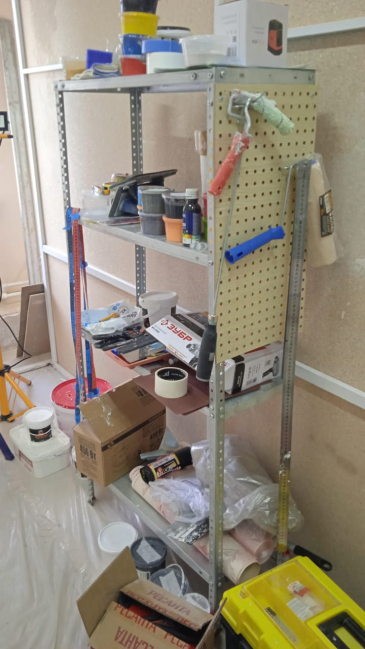 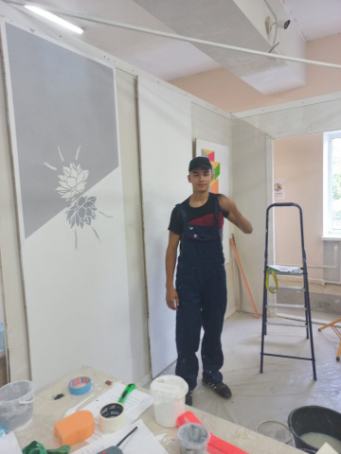 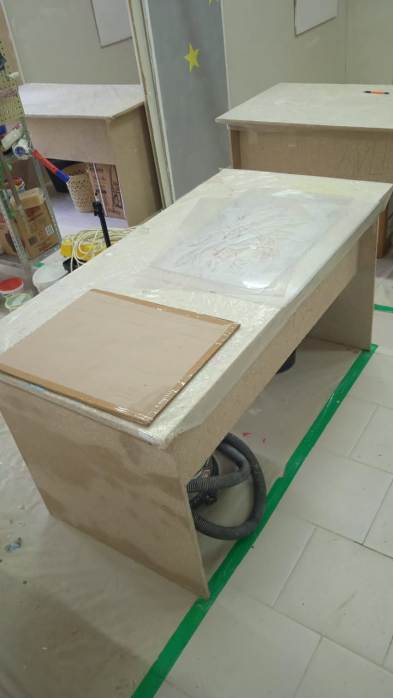 Кюветка для малярных составов  240 ммКюветка для малярных составов  150ммТелескопичка малярная Лестница стремянкаФен строительный (технический") "Зубр" ФТ2000Пушка тепловая "Ресанта" ТЭП 3000КЛинейка металлическаяОбойная линейка Уровень 1 метрУровень 2 метраЩетка жёсткая с ручкой Щётка ручнаяСовок для мусораЕмкость для раздельного сбора мусораЭлектрический удлинительСтол для участника  Cтол для нарезки обоевСтеллаж с полкамиПылесос строительный аппарат пылеудаляющий "Зубр" МЗ 20-1400Эксцентриковая шлифовальная машинка "Энкор" МШЭ - 450\150 ЭПортал-удлинитель электрический строительный защищенныйУстройство для организации рабочего пространстваРучной шлифовальный блок с пылеотводомЛампа строительнаяПрожектор на треногеВододисперсионная акриловая краска, матовая, 7кг/5 лГрунт «Универсальный»  1лПленка полиэтиленовая Лента армирующая 25 мПрофиль стоечный 50х50 мм 3 м 0.60 ммПрофиль ПН-2 , 50×40×3000мм t=0,6Гипсокартон* МДФ 2500х1200х12.5 мм Панель ГКЛ/МДФ 10мм 1400мм х 800мм с креплением Панель ГКЛ/МДФ 10мм 2300мм х 800мм с креплениемЯщик для инструментов Рулетка 5мШлифовальная колодка Нож-резакЛопатка  (Малярная)Карандаш строительныйКарандаш простой чернографитовыйБуазетКисть-макловицаЛазерный уровеньКанцелярские принадлежности – набор Кисть радиаторная 300ммВенецианская кельмаМастихины наборНабор японских шпателей нержавейка (4 шт)Шпатель №20Шпатель №50Шпателя №100Шпателя №250Губка декоративная Линейка пластмассовая, чертежнаяОгнетушитель углекислотный ОУ-1Аптечка первой медицинской помощиМусорный бакВешалка устойчиваяСтолСтул Шкаф-ячейки для хранения вещейВешалка устойчиваяМФУНоутбукНоутбук  с установленными драйверами с МФУУдлинитель Стул СтолКорзина мусорнаяКартридж для МФУВешалка устойчиваяСтолСтул МФУНоутбук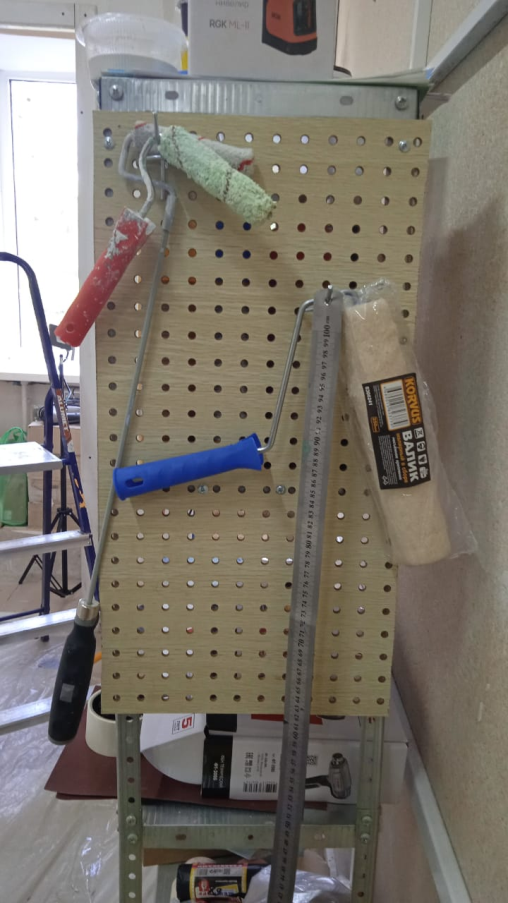 